 Zespół Edukacyjny/Przedszkole     „Na Środku Świata”              serdecznie zaprasza                      Dzieci i Rodziców z Naszego Przedszkola      na Polsko-Niemiecki Festyn Rodzinny            9 czerwca od godz. 10.00                                w Parku Dinozaurów w Nowinach Wielkich. 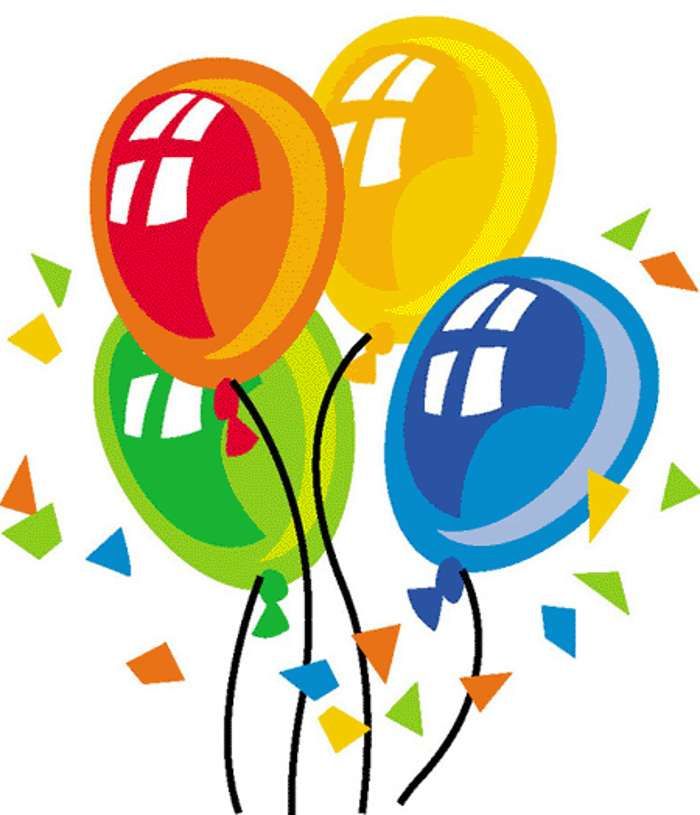 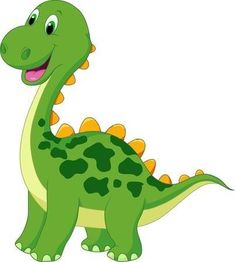 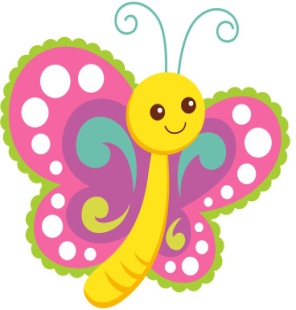 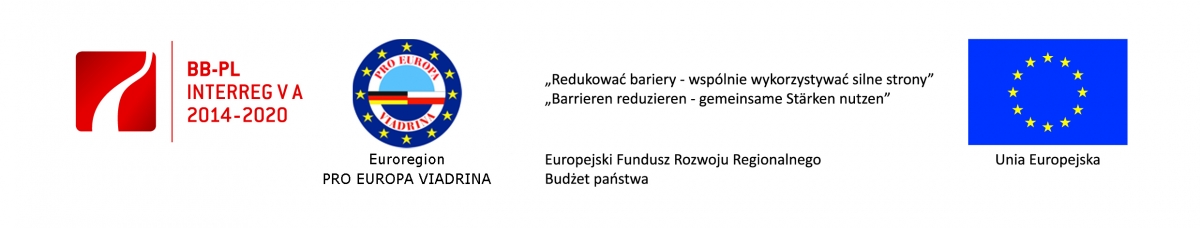 Przewidziana masa atrakcji m.in.:- ”To nie prawda, że wyginęły dinozaury!” konkursy, gry i zabawy przy muzyce,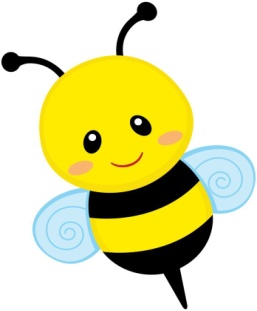 - szlak odkrywców,-dmuchane urządzenia sportowe,  - kule wodne,-malowanie twarzy, warkoczyki,i masa innych atrakcji i niespodzianek, którym towarzyszyć będzie Pan Piotr z… DINUSIEM!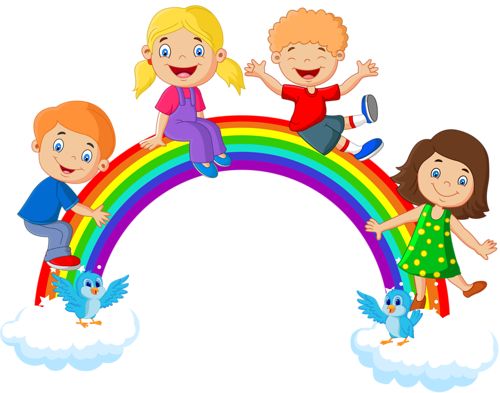 